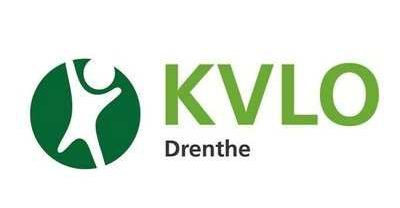 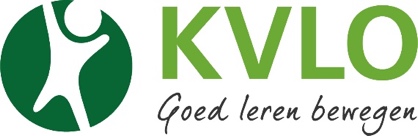 AFDELINGSREGLEMENT - AFDELING DRENTHEReglement als bedoeld in artikel 22 van de statuten van de Koninklijke Vereniging voor Lichamelijke Opvoeding (KVLO) A.	Dit afdelingsreglement is van toepassing op de afdeling genaamd: Drenthe. B.	Dit afdelingsreglement is vastgesteld overeenkomstig het door de ledenraad van de KVLO vastgestelde modelreglement voor afdelingen.C.	De leden van de afdelingen zijn gehouden om de bepalingen van dit afdelingsreglement na te leven. BegripsbepalingenArtikel 1In dit reglement hebben de volgende begrippen de daarachter vermelde betekenis:
dagen betekent alle dagen van een week en dus niet uitgezonderd algemeen erkende     feestdagen of daarmee op grond van de Algemene termijnenwet gelijkgestelde dagen.
directeur betekent de directeur van de vereniging.
huishoudelijk reglement betekent het huishoudelijk reglement van de vereniging.
hoofdbestuur betekent het bestuur van de vereniging.
leden betekent leden van de vereniging.
ledenraad betekent het orgaan van de vereniging dat in Titel 2 van Boek 2 Burgerlijk Wetboek wordt aangeduid als algemene vergadering.
lidmaatschap betekent het lidmaatschap van de vereniging, tenzij anders vermeld.
schriftelijk betekent een bericht dat is overgebracht per brief, e-mail of enig ander elektronisch communicatiemiddel, mits het bericht leesbaar en reproduceerbaar is.
afdeling betekent een onderdeel van de vereniging in de vorm van een afdeling, in dit geval afdeling Drenthe.	afdelingsbestuur betekent het bestuur van de afdeling.
afdelingsleden betekent de leden van de afdeling.
afdelingsvergadering betekent de algemene vergadering van de afdeling alsmede een vergadering van dit orgaan.
statuten betekent de statuten van de vereniging.
vereniging betekent de vereniging met volledige rechtsbevoegdheid: Koninklijke Vereniging voor Lichamelijke Opvoeding (KVLO), ingeschreven in het handelsregister onder nummer 40532675.Met verwijzingen in dit reglement naar ‘hij’ wordt tevens bedoeld te verwijzen naar ‘zij’ alsmede 'hen', 'die' of anders. Met verwijzingen in dit reglement naar ‘zijn’ (anders dan als werkwoord) of ‘hem’ wordt tevens bedoeld te verwijzen naar ‘haar’ alsmede 'hen', 'hun' of anders.Doel afdeling, budget, bevoegdheidArtikel 21.	De afdeling heeft ten doel invulling te geven aan de doelstelling van de vereniging, toegespitst op hetgeen de afdeling Drenthe bindt. De afdeling Drenthe verbindt leden die zich willen inzetten voor en/of betrokken voelen bij belangenbehartiging, vakinhoudelijke ontwikkelingen, informatievoorziening en/of sociale activiteiten binnen de afdeling Drenthe, een en ander met in achtneming van de statuten en het huishoudelijk reglement en in lijn met het landelijk beleid van de vereniging.2.	het afdelingsbestuur stelt jaarlijks de afdelingscontributie van de eigen afdeling vast en verwerkt dit in de afdelingsbegroting. Het afdelingsbestuur legt jaarlijks schriftelijk - en binnen een door het hoofdbestuur te bepalen termijn - verantwoording af aan het hoofdbestuur over de besteding van het ter beschikking gestelde budget.3. 	Een afdeling heeft geen rechtspersoonlijkheid. Een afdelingsbestuur is niet bevoegd de vereniging rechtspositioneel te vertegenwoordigen, tenzij door het hoofdbestuur een daartoe strekkende schriftelijke volmacht is verleend. Een afdeling mag zich niet inschrijven in het handelsregister (niet als afdeling noch als vereniging met beperkte rechtsbevoegdheid) en is niet bevoegd om zelfstandig bankrekeningen (mede) op naam van de afdeling te openen.Lidmaatschap afdelingArtikel 3De leden worden door het bureausecretariaat in beginsel naar woonplaats ingedeeld bij een
  	afdeling. 2.	Leden dienen adreswijzigingen onverwijld schriftelijk door te geven aan het 
   	bureausecretariaat. 3.	Leden kunnen te allen tijde verzoeken om bij een andere afdeling te worden ingedeeld.Leden melden dit schriftelijk aan het bureausecretariaat. Dit verzoek wordt in beginsel 
toegekend.4. 	Een lid kan niet bij meer dan één afdeling worden ingedeeld. Beëindiging lidmaatschap afdelingArtikel 41.	Het lidmaatschap van een afdeling eindigt door beëindiging van het lidmaatschap van de vereniging.AfdelingsbestuurArtikel 51.	Het afdelingsbestuur bestuurt de afdeling en is verantwoordelijk voor het uitvoering geven aan de in of krachtens artikel 21 van de statuten omschreven taken. 2.	De afdelingsleden benoemen uit hun midden een afdelingsbestuur dat uit ten minste drie afdelingsleden bestaat, een en ander met inachtneming van hetgeen hierna is bepaald in artikel 6 en artikel 7. Het afdelingsbestuur bestaat tenminste uit een voorzitter, een penningmeester en een secretaris.	3.	Een afdelingsbestuurder wordt als zodanig benoemd voor een bestuursperiode van vier jaar. Een afdelingsbestuurder is eenmaal aansluitend herbenoembaar voor een termijn van vier jaar. De afdelingsledenvergadering kan besluiten deze termijn zo lang als nodig wordt geacht te verlengen. De herbenoeming van een afdelingsbestuurder kan verlengd worden zo lang als nodig is. Een afdelingsbestuurder komt na het verstrijken van diens herbenoemingstermijn als hiervoor in dit artikel omschreven pas opnieuw voor een benoeming als afdelingsbestuurder (en een eventuele aansluitende herbenoeming) in aanmerking na het verstrijken van een periode van vier jaar.4.	Een afdelingsbestuurder defungeert door:het eindigen van zijn lidmaatschap van de vereniging;het eindigen van zijn lidmaatschap van de afdeling;zijn vrijwillig ontslag;ontslag door de afdelingsvergadering;indien en zodra sprake is van een situatie van onverenigbaarheid als omschreven in artikel 26 van de statuten;indien en zodra hij wordt benoemd als afdelingsbestuurder van een andere afdeling; door het verstrijken van de tijd waarvoor hij is benoemd.5.	Als één of meer afdelingsbestuurders ontbreken, vormen de overgebleven afdelingsbestuurders een bevoegd afdelingsbestuur. In vacatures wordt zo spoedig als redelijkerwijs mogelijk is, voorzien. Als alle afdelingsbestuurders ontbreken, zal de afdelingsvergadering onverwijld nieuwe bestuurders benoemen op voordracht van het hoofdbestuur. Bij het ontbreken van alle afdelingsbestuurders (ook in geval van ontstentenis of belet) kan het hoofdbestuur een tijdelijke waarnemer aanwijzen. 6.	Elke afdelingsbestuurder kan te allen tijde door de afdelingsvergadering worden geschorst of ontslagen. Een schorsing die niet binnen negentig dagen wordt gevolgd door een besluit tot ontslag eindigt door het verloop van die termijn.Kandidaatstellingsprocedure afdelingsbestuurArtikel 61.	Vacatures in het afdelingsbestuur - ook in geval van een herbenoeming – worden bekendgemaakt aan de afdelingsleden. 2.	Naast het afdelingsbestuur heeft ieder afdelingslid het recht om kandidaten te stellen. Een afdelingslid kan ook zichzelf kandideren.3.	Ten aanzien van de kandidaatstelling geldt voor iedere kandidaat-afdelingsbestuurder dat:geen sprake is van een situatie als omschreven in artikel 26 van de statuten 
(onverenigbaarheden).indien en voor zover sprake is van een situatie als omschreven in artikel 	26 van de statuten, deze situatie uiterlijk één maand voorafgaand aan de ingang van zijn lidmaatschap van het afdelingsbestuur, is opgeheven. 4.	Het afdelingsbestuur zorgt voor het opstellen van een lijst waarop alle kandidaten staan vermeld die zijn gesteld.StemprocedureArtikel 71.	Ieder afdelingslid wordt in de gelegenheid gesteld om deel te nemen aan de stemming over de benoeming van afdelingsbestuurders. 2.	Ieder stemgerechtigd afdelingslid kan per vacature ten hoogste één stem uitbrengen. Het uitbrengen van meer dan één stem, bijvoorbeeld door het aankruisen van meer dan één kandidaat op het stemformulier maakt de uitgebrachte stem ongeldig. Iedere toevoeging die op het stemformulier wordt aangebracht maakt de uitgebrachte stem eveneens ongeldig  (en daarmee geacht niet te zijn uitgebracht). Ook blanco stemmen worden geacht niet te zijn uitgebracht.3.	Als de afdelingsvergadering daartoe besluit wordt schriftelijk gestemd, waarbij zich de volgende mogelijkheden kunnen voordoen:
a. enkelvoudige kandidatuur voor één vacature: 
    De kandidaat wordt in stemming gebracht en is in de betreffende vacature benoemd als hij 
    meer dan de helft van het aantal geldig uitgebrachte stemmen op zich heeft weten te 
    verwerven.
b. meer kandidaten voor één vacature:
    Er vindt direct stemming plaats tussen alle gestelde kandidaten. Krijgt een kandidaat meer 
    dan de helft van het aantal geldig uitgebrachte stemmen, dan wordt hij in de vacature 
    benoemd. Krijgt niemand een gewone meerderheid, dan vindt een herstemming plaats
    tussen de twee kandidaten, die bij de eerste stemming de meeste stemmen hadden
    verworven; als niet bepaald kan worden welke twee kandidaten bij de eerste stemming de 
    meeste stemmen hebben verworden (een gelijk aantal stemmen voor nummer twee en
    "drie"), vindt een tussenstemming plaats om hierover uitsluitsel te geven.
c. meer kandidaten voor meerdere vacatures:
    De vacatures worden achtereenvolgens een voor een in stemming gebracht door herhaalde            toepassing van het bepaalde in lid 3 sub b. Van benoemde kandidaten vervalt een 
    eventuele kandidaatstelling voor de andere vacatures.4.	Voor de vacatures die niet volgens lid 3 worden vervuld, wordt de kandidaatstellings- en benoemingsprocedure opnieuw doorlopen.5.	De uitslag van de telling is openbaar voor de afdelingsleden.6.	De stemprocedure kan ook digitaal plaatsvinden, met inachtneming van het in dit artikel bepaalde. Het hoofdbestuur kan nadere voorwaarden stellen aan een digitale stemprocedure. 	Vergaderingen en besluitvorming van afdelingsbestuurArtikel 81.	Het afdelingsbestuur vergadert ten minste twee keer per jaar. Het afdelingsbestuur komt daarnaast ook bijeen op verzoek van het hoofdbestuur en/of het bureau.2.	Iedere afdelingsbestuurder heeft het recht te verlangen dat een onderwerp op de agenda van een vergadering van het afdelingsbestuur wordt geplaatst. 3. 	Vergaderingen van een afdelingsbestuur worden gehouden in Nederland, op een plaats die door de voorzitter van het afdelingsbestuur wordt bepaald. Vergaderingen van het afdelingsbestuur kunnen ook worden gehouden door middel van conference call, video conference of andere communicatiemiddelen, mits alle deelnemers daarbij tegelijkertijd met elkaar kunnen communiceren. 4.	Het afdelingsbestuur streeft ernaar dat besluiten zoveel mogelijk in consensus worden genomen. In het geval dat dat niet mogelijk is, wordt het besluit in stemming gebracht. Besluiten worden genomen met gewone meerderheid van stemmen.5.	In vergaderingen van het afdelingsbestuur kunnen slechts besluiten worden genomen als meer dan de helft van de afdelingsbestuurders aanwezig is. Een afdelingsbestuurder kan zich in de vergadering van het afdelingsbestuur niet laten vertegenwoordigen. 6.	Iedere afdelingsbestuurder heeft één stem. Blanco stemmen gelden niet als uitgebrachte stemmen. Zij tellen wel mee voor een eventueel quorum. Als de stemmen staken wordt het voorstel geacht verworpen te zijn. 7.	Het afdelingsbestuur kan ook buiten vergadering (schriftelijk) besluiten, met gewone meerderheid van stemmen en alleen als geen van de afdelingsbestuurders zich tegen deze wijze van besluitvorming verzet. Het besluit wordt in het verslag van de eerstvolgende vergadering opgenomen.Ondersteuning vanuit de werkorganisatieArtikel 91.	Het bureau kan ondersteunen bij de afstemming van de activiteiten, belangen en standpunten van de afdeling met andere afdelingen en met de activiteiten, belangen en standpunten van de overige organen binnen de vereniging. 2.	De afdeling kan bij de directeur een verzoek indienen voor meer ondersteuning vanuit de werkorganisatie. Afstemming hoofdbestuur en afdelingsbesturen alsmede tussen de afdelingsbesturenArtikel 101.	De afdelingen werken op basis van geplande activiteiten die in de begroting zijn opgenomen. Bij overlap van activiteiten kan worden bekeken of samenwerking tussen afdelingen of een afdeling en de ‘centrale’ vereniging in de rede ligt, dan wel overdracht naar het centrale niveau.2.	Als er sprake is van conflicterende belangen tussen twee of meer afdelingen of een afdeling en de ‘centrale’ vereniging, is het streven zo vroegtijdig mogelijk te overleggen, met als doel tot een gemeenschappelijke koers te komen. Als enige vorm van overeenstemming onmogelijk blijkt, gelden de volgende bepalingen:Bij een blijvend meningsverschil tussen afdelingsbesturen, zijn zij elk vrij naar eigen inzicht te handelen, tenzij het hoofdbestuur dit in strijd acht met het verenigingsbelang en intervenieert;bij een blijvend meningsverschil tussen het hoofdbestuur en een afdelingsbestuur prevaleert de mening van het hoofdbestuur.3.	De verenigingsinterne coördinatie verloopt in eerste instantie via de directeur. Zo nodig wordt opgeschaald naar het afdelingsbestuur en het hoofdbestuur.AfdelingsvergaderingArtikel 11De afdeling kent een afdelingsvergadering waarvan alle afdelingsleden deel uitmaken.Bijeenroeping en toegang afdelingsvergaderingArtikel 121.	De afdelingsvergadering komt zo dikwijls bijeen als dat door het afdelingsbestuur nodig wordt geacht. 2.	De afdelingsvergaderingen worden bijeengeroepen door het afdelingsbestuur. De oproeping vindt schriftelijk plaats via de afdelingsnieuwsbrief aan de (email)adressen van de afdelingsleden volgens het ledenregister van de vereniging. De termijn van oproeping bedraagt ten minste veertien dagen, de dag van de oproeping en die van de vergadering niet meegerekend.3.	Bij de oproeping worden de op de afdelingsvergadering te behandelen onderwerpen vermeld.4.	Toegang tot de afdelingsvergadering hebben alle afdelingsleden en de directeur en de hoofdbestuurders van de vereniging. Over toelating van anderen dan de hiervoor bedoelde personen beslist de afdelingsvergadering.5.	Het afdelingsbestuur is verplicht, op schriftelijk verzoek van ten minste tien procent van de afdelingsleden een afdelingsvergadering bijeen te roepen, onder opgave van redenen. In het laatste geval is het afdelingsbestuur gehouden deze vergadering binnen één maand na indiening van het verzoek te beleggen, tenzij een langere termijn wordt verlangd. Als het afdelingsbestuur binnen de gestelde termijn geen gevolg heeft gegeven aan het verzoek tot bijeenroeping van de afdelingsvergadering, zijn de afdelingsleden die om de afdelingsvergadering hebben verzocht, gerechtigd zelf deze afdelingsvergadering te beleggen en de afdelingsleden daartoe op te roepen op de wijze waarop het afdelingsbestuur volgens dit reglement een afdelingsvergadering bijeenroept. De daaraan verbonden kosten komen ten laste van de afdeling. Stemrecht en besluitvorming afdelingsvergadering. Digitale ledenraadplegingArtikel 131.	In afdelingsvergaderingen hebben alle niet geschorste afdelingsleden stemrecht. Ieder zodanig lid kan één stem uitbrengen. Ieder afdelingslid is bevoegd zijn stem te laten uitbrengen door een schriftelijk daartoe gemachtigd ander afdelingslid.2.	Besluiten worden genomen bij gewone meerderheid van de geldig uitgebrachte stemmen. Blanco stemmen worden beschouwd als niet te zijn uitgebracht. Deze tellen wel mee voor een eventueel quorum.3.	Als de stemmen staken is het voorstel verworpen.4.	De afdelingsvergaderingen worden geleid door de voorzitter van het afdelingsbestuur. Ontbreekt de voorzitter dan treedt één van de andere afdelingsbestuurders door het afdelingsbestuur aan te wijzen als voorzitter op. Wordt ook op deze wijze niet in het voorzitterschap voorzien, dan voorziet de afdelingsvergadering daarin zelf.5.	Van het verhandelde in elke afdelingsvergadering worden door een door de voorzitter van de betreffende afdelingsvergadering daarvoor aangewezen persoon notulen gemaakt. De notulen worden door de voorzitter en notulist van de betreffende afdelingsvergadering vastgesteld en door hen getekend. De inhoud van de notulen wordt ter kennis van de afdelingsleden gebracht.6.	Een eenstemmig besluit van alle afdelingsleden, ook al zijn deze niet in een afdelingsvergadering bijeen, heeft, mits met voorkennis van het afdelingsbestuur genomen, dezelfde kracht als een besluit van de afdelingsvergadering.7.	De afdelingsvergadering kan ook digitaal plaatsvinden. Het afdelingsbestuur kan besluiten dat de afdelingsvergadering (deels) digitaal plaatsvindt en dat een afdelingslid in persoon, of bij schriftelijk gevolmachtigde, door middel van een elektronisch communicatiemiddel aan de afdelingsvergadering deel kan nemen, daarin het woord kan voeren en het stemrecht uit kan oefenen. Het gebruik van het elektronische communicatiemiddel komt voor risico van de stemgerechtigde.	Het afdelingsbestuur kan voorwaarden stellen aan het gebruik van het elektronisch communicatiemiddel. Als het afdelingsbestuur heeft besloten voorwaarden te stellen, worden deze bij de oproeping bekend gemaakt.8.	Voor de toepassing van lid 7 is vereist dat het stemgerechtigde afdelingslid via het elektronisch communicatiemiddel kan worden geïdentificeerd, rechtstreeks kan kennisnemen van de verhandelingen ter vergadering en het stemrecht kan uitoefenen.9.	Een stemgerechtigd afdelingslid is alleen bevoegd om zijn stem voorafgaand aan de afdelingsvergadering via een elektronisch communicatiemiddel uit te brengen, als de voorwaarden voor digitale deelname aan de ledenraadsvergadering als bedoeld lid 7 dat uitdrukkelijk bepalen.10.	In geval van een digitale ledenraadpleging binnen de afdeling, maakt het afdelingsbestuur zoveel mogelijk gebruik van de hiervoor aanwezige mogelijkheden binnen de werkorganisatie van de vereniging. Het afdelingsbestuur draagt daarbij zorg voor een adequate informatievoorziening en stelt een redelijke termijn zodat de afdelingsleden tot een afgewogen oordeel kunnen komen. Tevens stelt het afdelingsbestuur leden in staat digitaal vragen te stellen.Bevoegdheden van de afdelingsvergaderingArtikel  141.	Aan de afdelingsvergadering komen de volgende bevoegdheden toe:het goedkeuren van de begroting met het activiteitenplan en de jaarrekening van de
 afdeling;het benoemen, schorsen en ontslaan van de afdelingsbestuurders. CommissiesArtikel 151.	Commissies die taken verrichten ten behoeve van de afdeling worden ingesteld door het afdelingsbestuur. 2.	De taken en de bevoegdheden van de commissies, de wijze van benoeming van de leden van een commissie alsmede bepalingen omtrent het functioneren daarvan, worden bepaald door het afdelingsbestuur. Artikel 16Activiteitenplan, verantwoording1.	Het activiteitenplan c.q. begroting en de jaarrekening van de afdeling zijn uiterlijk gereed op een door het hoofdbestuur aan te geven moment.2.	De voorzitter van het afdelingsbestuur legt jaarlijks verantwoording af ten aanzien van het handelen van het afdelingsbestuur aan de afdelingsvergadering tijdens de jaarvergadering van de afdeling.Wijziging en vaststelling afdelingsreglement,  modelafdelingsreglementArtikel 171.	De afdelingsvergadering stelt het afdelingsreglement vast. Wijziging van het afdelingsreglement vindt op dezelfde wijze plaats2.	Afwijkingen van het modelafdelingsreglement zoals vastgesteld door de ledenraad zijn alleen toegestaan met in achtneming van de bepalingen van dit artikel en met dien verstande dat de afwijkingen die de afdeling wenselijk vindt niet in strijd mogen zijn met de statuten of het huishoudelijk reglement.3.	Van het modelafdelingsreglement kan alleen worden afgeweken nadat het afdelingsbestuur - op voorstel van de afdelingsvergadering - een schriftelijk en gemotiveerd verzoek tot goedkeuring aan het hoofdbestuur heeft gedaan.4.	Het hoofdbestuur is verplicht om binnen drie maanden na ontvangst van het verzoek ofwel goedkeuring te verlenen ofwel het afdelingsbestuur met redenen omkleed te berichten om welke reden goedkeuring niet of niet ten aanzien van alle bepalingen wordt verleend.5.	Als het hoofdbestuur geen goedkeuring aan het verzoek van het afdelingsbestuur verleent, kan het afdelingsbestuur binnen zes maanden nadat dit aan het afdelingsbestuur bekend is gemaakt, beroep instellen bij de ledenraad. De ledenraad kan dan alsnog tot (gedeeltelijke) goedkeuring besluiten.6.	De afdeling is verplicht om zo spoedig mogelijk - maar uiterlijk binnen één jaar nadat het modelafdelingsreglement is gewijzigd - de daarin ten opzichte van de vorige versie aangebrachte wijzigingen door te voeren in het eigen afdelingsreglement.SlotbepalingArtikel 18In geval van geschillen beslist het hoofdbestuur over de uitleg van dit reglement en over die gevallen waarin dit reglement niet voorziet, een en ander overeenkomstig het bepaalde in artikel 30 van de statuten.Dit model-afdelingsreglement is vastgesteld door de ledenraad in vergadering bijeen op 21 juni 2023 en is van kracht met ingang van 15 september 2023 